KATA PENGANTARQS. Ash-Shaff  ayat 10-11: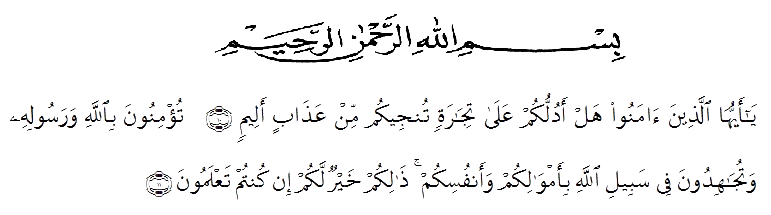 Artinya :“Hai orang-orang yang beriman, sukakah kamu aku tunjukkan suatu perniagaan yang dapat menyelamatkanmu dari adzab yang pedih. (yaitu) Engkau beriman kepada Allah dan Rasulnya dan berjihad di jalan Allah dengan harta dan jiwamu. Itulah yang lebih baik bagimu jika kamu mengetahuinya.” (QS. Ash-shaff ayat 10-11).Syukur Alhamdulillah penulis ucapkan kepada Allah SWT, Shalawat dan salam selalu tercurahkan kepada Rasulullah SAW. Berkat limpahan dan Rahmat-Nya saya sebagai penulis mampu menyelesaikan penelitian dan penyusunan skripsi dengan judul: Analisis Kemampuan Siswa Kelas X SMK Negeri 2 Medan Mengidentifikasi Kalimat Fakta dan Opini Dalam Surat Kabar Tribun Medan.Penyusunan skripsi penelitian ini adalah untuk memenuhi tugas akhir semester dan merupakan salah satu persyaratan mendapatkan gelar Sarjana Pendidikan (S.Pd.) pada Program Studi Pendidikan Bahasa dan Sastra Indonesia di Universitas Muslim Nusantara Al-Washliyah Medan.Penyelesaian skripsi ini dapat terlaksana dengan baik berkat dukungan dari banyak pihak. Untuk itu pada kesempatan ini peneliti mengucapkan terima kasih kepada: Bapak Rektor Dr. KRT. Hardi Mulyono K. Surbakti selaku Rektor Universitas Muslim Nusantara Al-Washliyah Medan, serta Wakil Rektor I, Wakil Rektor II, Wakil Rektor III, dan Wakil Rektor IV Universitas Muslim Nusantara Al-Washliyah Medan.Bapak Dekan FKIP Dr. Samsul Bahri, M.Si., beserta Pembantu Dekan dan Staff Pegawai Universitas Muslim Nusantara Al-Washliyah Medan.Bapak Abdullah Hasibuan, M.Pd., sebagai Ketua Program Studi Pendidikan Bahasa dan Sastra Indonesia FKIP Universitas Muslim Nusantara Al-Washliyah Medan.Ibu Dra. Rosmawati Harahap, M.Pd., Ph.D., sebagai dosen pembimbing penulis yang begitu arif dan bijaksana dalam memberikan saran dan masukan.Ayahanda dan Ibunda tercinta yang telah memberikan dukungan berupa material dan juga motivasi serta doa kepada penulis dalam menyelesaikan pendidikan di Universitas Muslim Nusantara Al-Washliyah Medan.Keluarga tercinta yang selalu memberikan dukungan motivasi serta doa kepada penulis dalam menyelesaikan penelitian dan penyusunan skripsi.Terima kasih yang tidak terlupa pula kepada sahabat-sahabat terbaikku, Yoga Satrio, Rabibtah Hasanah Hasibuan, Nanda Syafitri Rangkuti, Fitria Daulay. Yang telah membantu proses pengerjaan skripsi ini hingga selesai.Sahabat-sahabat seperjuangan di lingkungan Universitas Muslim Nusantara Al-Washliyah Medan, khususnya teman seperjuangan di akhir semester prodi Pendidikan Bahasa dan Sastra Indonesia.Penullis menyadari bahwa skripsi ini masih jauh dari kata sempurna baik dalam susunan, kualitas, maupun isinya. Untuk itu, penulis mengharapkan kritik dan saran dari pembaca yang sifatnya membangun dan memberikan manfaat kepada penulis dan kepada pihak yang memerlukan. Akhir kata dari penulis mengucapkan mohon maaf apabila terdapat kesalahan dalam penulisan dan penyusunan skripsi ini, penulis mengucapkan banyak terima kasih.					Medan, 30 Juni 2022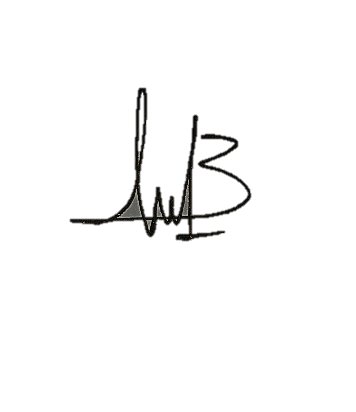 					Penulis, 					Damentaria Br. Perangin-angin					NPM. 181214007DAFTAR ISITANDA PERSETUJUAN SKRIPSI	iSURAT PERNYATAAN TIDAK PLAGIAT	iiABSTRAK	iiiKATA PENGANTAR	vDAFTAR ISI	viiiDAFTAR TABEL	xiDAFTAR LAMPIRAN	xiiBAB I PENDAHULUAN	1Latar Belakang Masalah	1Identifikasi Masalah	4Batasan Masalah	4Rumusan Masalah	5Tujuan Penelitian	5Manfaat Penelitian	6Anggapan Dasar	6BAB II TINJAUAN PUSTAKA	8Pengertian Kemampuan	8Fakta dan Opini	8Pengertian Fakta	9Macam-macam Fakta	10Ciri-ciri Fakta	12Pengertian Opini	12Macam-macam Opini	13Ciri-ciri Opini	14Perbedaan Fakta dan Opini	14Keterampilan Membaca	16Tujuan Membaca	17Surat Kabar	18Pengertian Paragraf	19Kemampuan Membedakan Fakta dan Opini dari Surat Kabar	19Surat Kabar Sebagai Media Pembelajaran	20Penelitian Relevan…………………………………………….	21Kerangka Pikir…………………………………………………	24BAB III METODE PENELITIAN	25Desain Penelitian	25Partisipan	25Populasi dan Sampel Penelitian	26Populasi	26Sampel	27Lokasi Penelitian	27Instrumen Pelelitian	27Prosedur Penelitian	28Teknik Pengumpulan Data	29Teknik Penilaian	30Teknik Pengolahan Data	32Teknik Analisis Data	32BAB IV HASIL PENELITIAN DAN PEMBAHASAN	35	Hasil Penelitian	35Pembahasan	42BAB V KESIMPULAN SARAN	45Kesimpulan	45Saran		46DAFTAR PUSTAKA	47LAMPIRAN	49DAFTAR TABEL									    HalamanTabel 1: Indikator Perbedaan Fakta dan Opini	15Tabel 2: Populasi Siswa Kelas X SMK Negeri 2 Medan Tahun               Pembelajaran 2021-2022	26Tabel 3: Sampel Penelitian Siswa Kelas X TP1 SMK Negeri 2               Medan Tahun Pembelajaran 2021-2022	27Tabel 4: Rubrik Penilaian Menentukan Fakta dan Opini dalam Surat               Kabar Tribun Medan Tanggal 9, 11, 13, 22 Mei 2022	31Tabel 5: Penskoran	33Tabel 6: Skor Kemampuan Membedakan Fakta dan Opini dari Surat               Kabar Tribun Medan Terbitan Mei 9, 11, 13, 22, 23 Tahun 2022	36DARTAR LAMPIRANLampiran A: Data Penelitian                                                             HalamanA.1 Rencana Pelaksanaan Pembelajaran	47A.2 Petunjuk dan Soal Tes Esai	50A.3 Teks Berita Surat Kabar Tribun Medan, 9 Mei 2022	51A.4 Teks Berita Surat Kabar Tribun Medan, 11 Mei 2022	52A.5 Teks Berita Surat Kabar Tribun Medan, 13 Mei 2022	53A.6 Teks Berita Surat Kabar Tribun Medan, 22 Mei 2022	54A.6 Data Hasil Penelitian	57A.8 Kunci Jawaban Tes Esai	55A.9 Dokumentasi Pelaksanaan Penelitian	64Lampiran B: DokumenB.1 Dokumen Pengajuan Judul	139B.2 Dokumen Persetujuan Judul (F.2)	140B.3 Penghujukan Pembimbing (F.3)	141B.4 Undangan Seminar Proposal	142B.5 Tanda Terima Undangan Seminar Proposal 	143B.6 Daftar Hadir Peserta Seminar Proposal	144B.7 Berita Acara Seminar Proposal	145B.8 Surat Ijin Penelitian	146B.9 Surat Keterangan Penelitian	147B.10 Berita Acara Bimbingan (F.4)	148B. 11 Persetujuan Mengituti Ujian	149B.12 Undangan Sidang (F.5)	150B.13 Ekspedisi Undangan Sidang (FU.6)	151B.14 Berita Acara Sidang (FU.9)	152B.15 Evaluasi Perbaiki Sidang	153B.16 Biodata Mahasiswa	154